AnupAnup.337499@2freemail.com  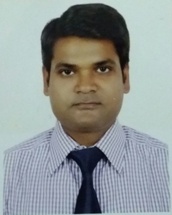 OptometristExpert Optometrist with over nine year experience diagnosing, managing and treating conditions of the human eye and visual system; examining eye and visual system, diagnose problems or impairment corrective lenses, and provide treatment.WORK EXPERIENCEOptometristLunettes (House Of Quality Optics) - Dubai - January 2014 to PresentResponsibilities:*Performing Eye Testing, Prescribe Eye Glasses and Contact Lenses.* Dispensing & selling eyeglasses, sunglasses & contact lenses.* Knowledge of optical lens fitting including Progressive lens.* Contact lens fitting & dispensing.Accomplishments:*Refraction with Digital Phoraptar.*optical work without supervision.*Low vision AidsSkills Used:* Refraction ( Computerized & Manual ) and Phoraptar ( Digital & Manual )* Strick Retinoscoy and ophthalmoscope.* Slit Lamp Examination, Keratometry.* Contact lens fitting Multifocal, Toric & aftercare. Thorough knowledge of all leading brand contact lenses.OptometristEmirates Optical LLC - Dubai - May 2011 to May 2013Responsibilities*Prescription writing for spectacle.*Refraction.*Multifocal and Toric contact lens fitting.*sales and Record keeping.Accomplishments:*Work under presure.Skills Used:*Sale and management of optical.OptometristNetra Nidan Eye Hospital - Gorakhpur, Uttar Pradesh - January 2010 to May 2011Responsibilities Performing Eye Testing (Objective and Subjective)*IOP manual and with schiotz tonometer.* Contact lens fitting.*Advice about the advantage& Disadvantage of Contact lens.*History taking and Keeping Pre.&Post . history of patient.*Extra Ocular examination with Slit Lamp.*Intra Ocular examination with direct & indirect ophthalmoscope. Eye camp,OT Assistance, involve in minorand major operation in OT.*Pediatric Refraction.*Low Vision Aids.Accomplishments:*Direct & indirect ophthalmoscope.*l had work with more than 60 to 70 patients every day with good accuracy.Skills Used*Team work with Ophthalmologist and organise eye camp.*Friendly nature and sympathy with the patient.* Patience.OptometristFrame the vision World - Gurgaon, Haryana - December 2005 to November 2009Responsibilities*Refraction& sale.Skills Used*Refraction.EDUCATION QUALIFICATIONDiploma in Ophthalmic Techniques ( Optometry) : 3 years course from 2002 to 2005 by (Federation of Ophthalmic Research and Education Centers) Netra Nidan Eye Hospital (FOREC, UP)INDIA - Gorakhpur, Uttar Prades.Bsc in Biology:Jiwaji university - Gwalior, Madhya Pradesh,1999 to 2002SKILLS:Having more than 9 Years of experience in Optometry Practice. * Ability to work under pressure * Good Experience in handling specialty optometric cases * Having good experience of optical and clinical.CERTIFICATIONSOPTOMETRIST LICENSEDecember 2011 to PresentDUBAI HEALTH AUTHORITYOPTOMETRIST MEMBERSHIPMay 2016 to PresentINDIAN OPTOMETRIST ASSOCIATION (IOA)OPTOMETRIST MEMBERSHIPMay 2016 to PresentOPTOMETRIST COUNCIL OF INDIA (OCI)ADDITIONAL INFORMATION*Fellow of Contact lens Institute (FCLI ), Aligarh.* Certified optometrist by DUBAI HEALTH AUTHORITY, Dubai, UAE.* DHA license no.P hold on 2011Ex.Jan 2017.*Medical Director and health facility in charge of lunettes Optical.*Life time membership of IOA INDIA Regd.No.*        I Declare that all the statements made in this application are true complete andCorrect to my knowledge and belief.  